Name: _______________ Class: _____ Number: _____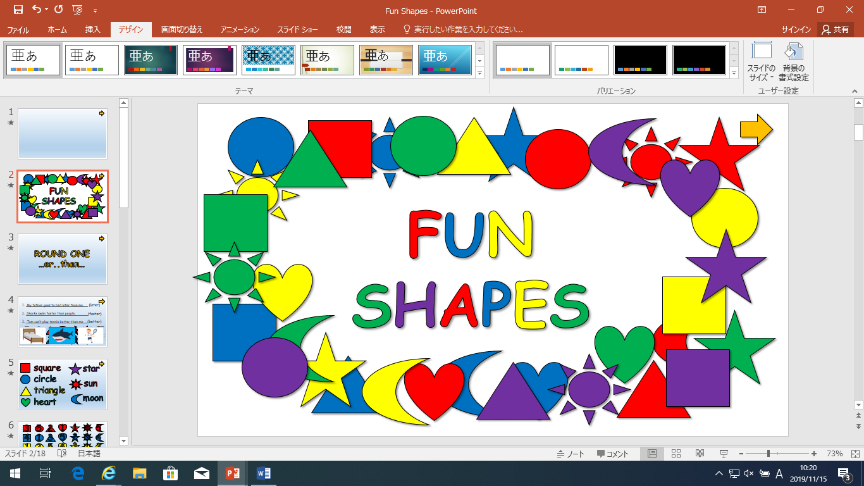 ONE…er…than…________________________________________________ (earlier)________________________________________________ (faster)________________________________________________ (harder)________________________________________________ (better)________________________________________________ (more)________________________________________________ (higher)________________________________________________ (longer)TWO…the best_______________________________________________ (the best)_______________________________________________(the most)_____________________________________________ (the hardest)_____________________________________________ (the fastest)___________________________________________ (the strongest)______________________________________________ (the nicest)_______________________________________________ (the least)THREE….as…as..________________________________________________ (black)________________________________________________ (cold)________________________________________________ (tall)________________________________________________ (cute)________________________________________________ (strong)________________________________________________ (small)______________________________________________ (dangerous)FOUR….level up_____________________________________________ (interesting)_______________________________________________________________________________________________ (delicious)_______________________________________________________________________________________________ (difficult)______________________________________________________________________________________________ (important)_________________________________________________________________________________________________ (useful)_________________________________________________________________________________________________ (scary)_________________________________________________________________________________________________ (boring)________________________________________________TEAM: _________________TEAM: _________________ONETWOTHREEFOURearlierthe bestblackinterestingfasterthe mostcolddeliciousharderthe hardesttalldifficultbetterthe fastestcuteimportantmorethe strongeststrongusefulhigherthe nicestsmallscarylongerthe leastdangerousboringONETWOTHREEFOURearlierthe bestblackinterestingfasterthe mostcolddeliciousharderthe hardesttalldifficultbetterthe fastestcuteimportantmorethe strongeststrongusefulhigherthe nicestsmallscarylongerthe leastdangerousboring